REQUERIMENTO DE RECURSO PARA BOLSISTA E NÃO BOLSISTAS PET/ENGENHARIA DE ALIMENTOSPERÍODO PARA RECURSOS: 08/10/2018 a 29/10/2018RECURSO DO CANDIDATOANÁLISE DO RECURSO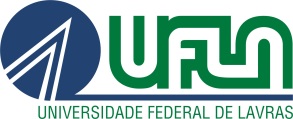 UNIVERSIDADE FEDERAL DE LAVRASPRÓ-REITORIA DE GRADUAÇÃOCaixa Postal 3037 - Lavras - MG - 37200-000TELEFAX: (35) 3829 - 1114  e-mail: prg@prg.ufla.brNome CompletoDigite aqui o seu nome completoMatrículaDigite aqui sua matrículaCelulares / Telefone / RamalDigite aqui seus números de telefone para contatoE-mailsDigite aqui seus e-mails para contatoDigite seu recurso aqui de forma digitada.Lavras - MG ______/_______/_______, Assinatura do candidato:_______________________________________________________________________________________Assinatura do(a) Tutor(a)_____________________________________________Nome CompletoLavras – MG ____/____/____